Important Information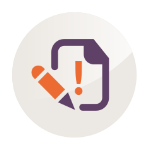 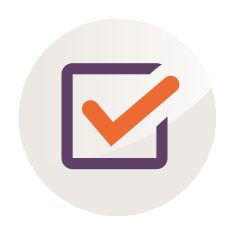 Document ChecklistInvestor Details 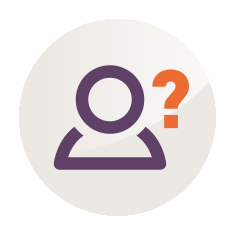 Investment DetailsFinancial Service Provider (FSP) Details and DeclarationInvestor Declaration1.1Hollard Investments is a division of Hollard Life Assurance Company Limited and Hollard Investment Managers.1.2You may not transfer benefits from a guaranteed life annuity to the Hollard Living Annuity.1.3For an additional contribution into your Policy, an Effective Annual Cost (EAC) Disclosure must be requested from our Customer Care team on 0860 202 202 or customercare@hollardinvestments.co.za. The EAC Disclosure number must be inserted in the appropriate sections of this form and the disclosure document attached to this instruction.1.4After making an additional contribution the percentage that determines your annuity income payment as well as the frequency of your payment will remain the same as the original policy. If you wish to change the percentage or the frequency of your annuity payment, you may do so on your next policy anniversary date. The policy anniversary date will remain the same as the policy anniversary date of the original investment.1.5All the terms and conditions applicable to your existing Hollard Living Annuity will be applicable to this additional contribution.1.6This application will only be processed when all investment requirements are met and once funds reflect in the Hollard Life bank account.1.7All documents can be sent via email to customercare@hollardinvestments.co.za or faxed to +27(0)11 351 3816.1.8The daily cut-off for receipt of instructions is 14h00.1.9Any instructions received on a public holiday or over a weekend will be processed at the next available working day.1.10If you are requesting a unit transfer please ensure that:The rules of the transferring fund/insurer allow for such a transaction.The underlying investment portfolios you select and their classes are available from Hollard Investments at the time of the transfer. If not, you must switch into an available investment portfolio and class before the transfer is completed. Please arrange this with your current fund/insurer.Please ensure to include all of the below documents:Please ensure to include all of the below documents:Completed additional contribution form.An EAC Disclosure document. This can be obtained from the Hollard Investment Customer Care team on 0860 202 202.For a transfer, a recent statement of your investment from the transferring administrator.For a model portfolio investment, a completed Client Mandate must be provided. The Client Mandate is available from your Financial Advisor.Investment Number:Investment Number:Investor Name:Investor Name:Investor Name:Contact Details:Contact Details:Home:Mobile:*Email:*Email:Please indicate if these are new contact details?Please indicate if these are new contact details?Please indicate if these are new contact details?Please indicate if these are new contact details?Please indicate if these are new contact details? Yes Yes No No No No4.1Is this a Unit Transfer?Is this a Unit Transfer? Yes Yes Yes Yes Yes Yes4.2An Effective Annual Cost (EAC) Disclosure must be requested from our Customer Care team on 0860 202 202 or customercare@hollardinvestments.co.za. The EAC Disclosure number must be inserted for and the disclosure document attached to this instruction form.An Effective Annual Cost (EAC) Disclosure must be requested from our Customer Care team on 0860 202 202 or customercare@hollardinvestments.co.za. The EAC Disclosure number must be inserted for and the disclosure document attached to this instruction form.An Effective Annual Cost (EAC) Disclosure must be requested from our Customer Care team on 0860 202 202 or customercare@hollardinvestments.co.za. The EAC Disclosure number must be inserted for and the disclosure document attached to this instruction form.An Effective Annual Cost (EAC) Disclosure must be requested from our Customer Care team on 0860 202 202 or customercare@hollardinvestments.co.za. The EAC Disclosure number must be inserted for and the disclosure document attached to this instruction form.An Effective Annual Cost (EAC) Disclosure must be requested from our Customer Care team on 0860 202 202 or customercare@hollardinvestments.co.za. The EAC Disclosure number must be inserted for and the disclosure document attached to this instruction form.An Effective Annual Cost (EAC) Disclosure must be requested from our Customer Care team on 0860 202 202 or customercare@hollardinvestments.co.za. The EAC Disclosure number must be inserted for and the disclosure document attached to this instruction form.An Effective Annual Cost (EAC) Disclosure must be requested from our Customer Care team on 0860 202 202 or customercare@hollardinvestments.co.za. The EAC Disclosure number must be inserted for and the disclosure document attached to this instruction form.An Effective Annual Cost (EAC) Disclosure must be requested from our Customer Care team on 0860 202 202 or customercare@hollardinvestments.co.za. The EAC Disclosure number must be inserted for and the disclosure document attached to this instruction form.EAC Disclosure Number:4.3Invest initiated by means of: Invest initiated by means of: Invest initiated by means of: Invest initiated by means of: Invest initiated by means of: Invest initiated by means of: Invest initiated by means of: Invest initiated by means of:  New Investment (Upon Retirement) New Investment (Upon Retirement) New Investment (Upon Retirement) New Investment (Upon Retirement) Transfer from another administrator (Select only ONE) Transfer from another administrator (Select only ONE) Transfer from another administrator (Select only ONE) Transfer from another administrator (Select only ONE)4.4Estimated Investment Amount:Estimated Investment Amount:Estimated Investment Amount:R     R     R     4.5Transfer Details:Transfer Details:Transfer Details:Transfer Details:Transfer Details:Transfer Details:Transfer Details:Transfer Details:In the event of multiple transfers, amounts will be invested as and when they are received by the administrator, provided all requirements have been met.In the event of multiple transfers, amounts will be invested as and when they are received by the administrator, provided all requirements have been met.In the event of multiple transfers, amounts will be invested as and when they are received by the administrator, provided all requirements have been met.In the event of multiple transfers, amounts will be invested as and when they are received by the administrator, provided all requirements have been met.In the event of multiple transfers, amounts will be invested as and when they are received by the administrator, provided all requirements have been met.In the event of multiple transfers, amounts will be invested as and when they are received by the administrator, provided all requirements have been met.In the event of multiple transfers, amounts will be invested as and when they are received by the administrator, provided all requirements have been met.In the event of multiple transfers, amounts will be invested as and when they are received by the administrator, provided all requirements have been met.Registered name of source fund/insurerRegistered name of source fund/insurerRegistered name of source fund/insurerRegistered name of source fund/insurerRegistered name of source fund/insurerPolicy NumberPolicy NumberPolicy NumberTransfer 1Transfer 1Transfer 2Transfer 2Transfer 3Transfer 34.6Income and Expense Account:Income and Expense Account:Income and Expense Account:Income and Expense Account:Income and Expense Account:Income and Expense Account:Income and Expense Account:Income and Expense Account:Income and Expense Account:You can choose to have your annual administration fee, Financial Advisor annual fee and your annuity payments deducted from a nominated expense account, designated as the Hollard Prime Money Market Fund.You can choose to have your annual administration fee, Financial Advisor annual fee and your annuity payments deducted from a nominated expense account, designated as the Hollard Prime Money Market Fund.You can choose to have your annual administration fee, Financial Advisor annual fee and your annuity payments deducted from a nominated expense account, designated as the Hollard Prime Money Market Fund.You can choose to have your annual administration fee, Financial Advisor annual fee and your annuity payments deducted from a nominated expense account, designated as the Hollard Prime Money Market Fund.You can choose to have your annual administration fee, Financial Advisor annual fee and your annuity payments deducted from a nominated expense account, designated as the Hollard Prime Money Market Fund.You can choose to have your annual administration fee, Financial Advisor annual fee and your annuity payments deducted from a nominated expense account, designated as the Hollard Prime Money Market Fund.You can choose to have your annual administration fee, Financial Advisor annual fee and your annuity payments deducted from a nominated expense account, designated as the Hollard Prime Money Market Fund.You can choose to have your annual administration fee, Financial Advisor annual fee and your annuity payments deducted from a nominated expense account, designated as the Hollard Prime Money Market Fund.You can choose to have your annual administration fee, Financial Advisor annual fee and your annuity payments deducted from a nominated expense account, designated as the Hollard Prime Money Market Fund.Do you require an Income and Expense account?Do you require an Income and Expense account? Yes Yes Yes Yes Yes Yes YesIf Yes, please ensure to select the Hollard Prime Money Market Fund as one of your underlying investment portfolios.If Yes, please ensure to select the Hollard Prime Money Market Fund as one of your underlying investment portfolios.If Yes, please ensure to select the Hollard Prime Money Market Fund as one of your underlying investment portfolios.If Yes, please ensure to select the Hollard Prime Money Market Fund as one of your underlying investment portfolios.If Yes, please ensure to select the Hollard Prime Money Market Fund as one of your underlying investment portfolios.If Yes, please ensure to select the Hollard Prime Money Market Fund as one of your underlying investment portfolios.If Yes, please ensure to select the Hollard Prime Money Market Fund as one of your underlying investment portfolios.If Yes, please ensure to select the Hollard Prime Money Market Fund as one of your underlying investment portfolios.If Yes, please ensure to select the Hollard Prime Money Market Fund as one of your underlying investment portfolios.If the Income and Expense account does not have sufficient funds at the time that annual fees and annuity payments are deducted, annual fees and annuity payments will be deducted proportionally from the remaining investment portfolios in the investment account.If the Income and Expense account does not have sufficient funds at the time that annual fees and annuity payments are deducted, annual fees and annuity payments will be deducted proportionally from the remaining investment portfolios in the investment account.If the Income and Expense account does not have sufficient funds at the time that annual fees and annuity payments are deducted, annual fees and annuity payments will be deducted proportionally from the remaining investment portfolios in the investment account.If the Income and Expense account does not have sufficient funds at the time that annual fees and annuity payments are deducted, annual fees and annuity payments will be deducted proportionally from the remaining investment portfolios in the investment account.If the Income and Expense account does not have sufficient funds at the time that annual fees and annuity payments are deducted, annual fees and annuity payments will be deducted proportionally from the remaining investment portfolios in the investment account.If the Income and Expense account does not have sufficient funds at the time that annual fees and annuity payments are deducted, annual fees and annuity payments will be deducted proportionally from the remaining investment portfolios in the investment account.If the Income and Expense account does not have sufficient funds at the time that annual fees and annuity payments are deducted, annual fees and annuity payments will be deducted proportionally from the remaining investment portfolios in the investment account.If the Income and Expense account does not have sufficient funds at the time that annual fees and annuity payments are deducted, annual fees and annuity payments will be deducted proportionally from the remaining investment portfolios in the investment account.If the Income and Expense account does not have sufficient funds at the time that annual fees and annuity payments are deducted, annual fees and annuity payments will be deducted proportionally from the remaining investment portfolios in the investment account.4.7Investment/Model Portfolio Choice:Investment/Model Portfolio Choice:Investment/Model Portfolio Choice:Investment/Model Portfolio Choice:Investment/Model Portfolio Choice:Investment/Model Portfolio Choice:Investment/Model Portfolio Choice:Investment/Model Portfolio Choice:Investment/Model Portfolio Choice:If you are selecting new investment portfolios in your Investment Account, please see the latest portfolio list to confirm your selection. The portfolio list is available on our website at www.hollard.co.za.If you are selecting new investment portfolios in your Investment Account, please see the latest portfolio list to confirm your selection. The portfolio list is available on our website at www.hollard.co.za.If you are selecting new investment portfolios in your Investment Account, please see the latest portfolio list to confirm your selection. The portfolio list is available on our website at www.hollard.co.za.If you are selecting new investment portfolios in your Investment Account, please see the latest portfolio list to confirm your selection. The portfolio list is available on our website at www.hollard.co.za.If you are selecting new investment portfolios in your Investment Account, please see the latest portfolio list to confirm your selection. The portfolio list is available on our website at www.hollard.co.za.If you are selecting new investment portfolios in your Investment Account, please see the latest portfolio list to confirm your selection. The portfolio list is available on our website at www.hollard.co.za.If you are selecting new investment portfolios in your Investment Account, please see the latest portfolio list to confirm your selection. The portfolio list is available on our website at www.hollard.co.za.If you are selecting new investment portfolios in your Investment Account, please see the latest portfolio list to confirm your selection. The portfolio list is available on our website at www.hollard.co.za.If you are selecting new investment portfolios in your Investment Account, please see the latest portfolio list to confirm your selection. The portfolio list is available on our website at www.hollard.co.za.If you are investing in a model portfolio, please provide the model portfolio name in the table below (and not the names of the investment portfolios in which the model portfolio invests). You may invest in one or a combination of investment portfolios and/or model portfolios.If you are investing in a model portfolio, please provide the model portfolio name in the table below (and not the names of the investment portfolios in which the model portfolio invests). You may invest in one or a combination of investment portfolios and/or model portfolios.If you are investing in a model portfolio, please provide the model portfolio name in the table below (and not the names of the investment portfolios in which the model portfolio invests). You may invest in one or a combination of investment portfolios and/or model portfolios.If you are investing in a model portfolio, please provide the model portfolio name in the table below (and not the names of the investment portfolios in which the model portfolio invests). You may invest in one or a combination of investment portfolios and/or model portfolios.If you are investing in a model portfolio, please provide the model portfolio name in the table below (and not the names of the investment portfolios in which the model portfolio invests). You may invest in one or a combination of investment portfolios and/or model portfolios.If you are investing in a model portfolio, please provide the model portfolio name in the table below (and not the names of the investment portfolios in which the model portfolio invests). You may invest in one or a combination of investment portfolios and/or model portfolios.If you are investing in a model portfolio, please provide the model portfolio name in the table below (and not the names of the investment portfolios in which the model portfolio invests). You may invest in one or a combination of investment portfolios and/or model portfolios.If you are investing in a model portfolio, please provide the model portfolio name in the table below (and not the names of the investment portfolios in which the model portfolio invests). You may invest in one or a combination of investment portfolios and/or model portfolios.If you are investing in a model portfolio, please provide the model portfolio name in the table below (and not the names of the investment portfolios in which the model portfolio invests). You may invest in one or a combination of investment portfolios and/or model portfolios.Investment Portfolio Name/Model Portfolio NameInvestment Portfolio Name/Model Portfolio NameInvestment Portfolio Name/Model Portfolio NameInvestment Portfolio Name/Model Portfolio NameInvestment Portfolio Name/Model Portfolio NameInvestment Portfolio Name/Model Portfolio NameInvestment Portfolio Name/Model Portfolio NamePercentagePercentage     %     %     %     %     %     %Total:Total:Total:100%Practice Name (FSP):Practice Name (FSP):FSP Number: Financial Advisor Name: Financial Advisor Name: Financial Advisor Name: Financial Advisor Name: Financial Advisor Code:Financial Advisor Code:Please select an initial fee that will apply to this instruction. If a fee is not specified, a zero-initial fee will be applied.Please select an initial fee that will apply to this instruction. If a fee is not specified, a zero-initial fee will be applied.Please select an initial fee that will apply to this instruction. If a fee is not specified, a zero-initial fee will be applied.Please select an initial fee that will apply to this instruction. If a fee is not specified, a zero-initial fee will be applied.Please select an initial fee that will apply to this instruction. If a fee is not specified, a zero-initial fee will be applied.Please select an initial fee that will apply to this instruction. If a fee is not specified, a zero-initial fee will be applied.Please select an initial fee that will apply to this instruction. If a fee is not specified, a zero-initial fee will be applied.Please select an initial fee that will apply to this instruction. If a fee is not specified, a zero-initial fee will be applied.Initial Fee:     %     %(Financial Advisor Initial Fee may not exceed 1.5% excl.VAT)(Financial Advisor Initial Fee may not exceed 1.5% excl.VAT)(Financial Advisor Initial Fee may not exceed 1.5% excl.VAT)(Financial Advisor Initial Fee may not exceed 1.5% excl.VAT)(Financial Advisor Initial Fee may not exceed 1.5% excl.VAT)Financial Advisor Signature:Financial Advisor Signature:Investor Signature:Date:Date:Date:Date:Date:Date:Date:6.1I confirm that all information provided in this form is correct.6.2I have not received advice from Hollard Investments in respect of this application.6.3I understand and accept all risks associated with this investment. In addition, I confirm that I have read and understood all relevant documentation associated with this investment.6.4I have read and understood the Hollard Living Annuity Information Document. This is available from your Financial Services Provider, the Hollard Investments Client Service Centre or on our web site at www.hollard.co.za.Signed aton thisday of(Place)(Place)(Place)(Place)(Day)(Day)(Month & Year)(Month & Year)(Month & Year)Signature:Signature:Official Capacity:Official Capacity: